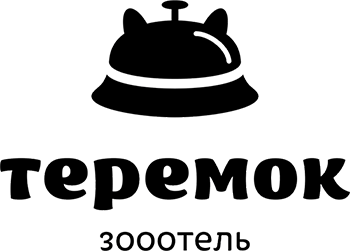 	Карточка постояльца _______________________(порода, домашняя кличка)Дата/время поступления _____________________, дата/время возврата ________________ Срок пребывания ______________________________________________________________Условия содержания ___________________________________________________________Пол, окрас _______________________________________________________Возраст (полный) _________, клеймо ___________, место клеймения __________________Последнее посещение ветеринарного врача _______________________________________Причина _____________________________________________________________________Контакты ветеринарного врача, к которому следует обращаться, если возникнет такая необходимости _______________________________________________________________Дата последней прививки ________, вакцина ______________________________________Дата дегельминтизации __________, препарат _____________________________________Перенесенные операции _________________________________________, дата __________Перенесенные заболевания ______________________________________, дата __________Осложнения __________________________________________________________________Развязан(а) или нет _____, дата последней пустовки или щенения (окота) ______________Предполагаемая дата очередной пустовки или щенения (окота) _______________________Описание собаки, кошки (особые приметы) ________________________________________Опыт разлуки с хозяином _______________________________________________________Особенности характера _________________________________________________________Наличие дрессировки ___________ общая, специальная, другое _______________________Отношение к людям ___________________________________________________________Отношение к другим животным __________________________________________________Вредные привычки ____________________________________________________________Количество прогулок в сутки ___, время _____________, продолжительность ___________Особенности __________________________________________________________________Количество кормлений в сутки _____, время _____________, особенности ___________________________________________________________________________________________Привычный рацион ____________________________________________________________Диета ________________________________________________________________________Особые пожелания __________________________________________________________________________________________________________________________________________Откуда вы узнали о гостинице? _____________________________________________________Данные владельца:Ф.И.О. _______________________________________________________________________Адрес ________________________________________________________________________Контактный телефон ___________________________________________________________Эл.почта______________________________________________________________________Хотел бы вы получать уведомления о новинках: да____, нет____.Информация мною (с моих слов) записана верно. За последствия связанные с неверной или неполной информацией претензии предъявлять не буду. О продлении срока пребывания моей собаки, кошки в гостинице обязуюсь сообщить заранее (не позднее 2-х дней до окончания срока).____ ____________ 201_ г. Подпись _____________________________ _________________Питомец возвращается только владельцу или доверенному лицу, что должно быть оформлено заранее _____________________________________________________________Питомца принял _____________ ____________________/______________________/Питомец возвращается владельцу, (доверенному лицу) ________________________ 201_ г.Питомца получил, претензий не имею ______________________________________ 201_ г.Отзыв, предложения _____________________________________________________________________________________________________________________________________________________________________________________________________________________________________________________________________Дополнительные услуги_________________________________________________________________________________________________________________________________________________________________________________________________________________________________________________________________________________________________________________________________________________________________________________________________________________________________________________________________________________________________________________________________________________________________________________________________________________________________